от 31 января 2024 г. № 25/322Об утверждении Порядка формирования перечня земельных участков, находящихся в муниципальной собственности Комсомольского муниципального округа Чувашской Республики, а также земельных участков, государственная собственность на которые не разграничена, предназначенных для предоставления отдельным категориям граждан в собственность бесплатноВ соответствии с подпунктом 7 статьи 39.5 и пунктом 1 статьи 39.19 Земельного кодекса Российской Федерации, распоряжением Президента РФ от 6 июня 2023 г. № 174-рп «О дополнительных мерах социальной поддержки военнослужащих, лиц, заключивших контракт о пребывании в добровольческом формировании, содействующем выполнению задач, возложенных на Вооруженные Силы Российской Федерации, лиц, проходящих службу в войсках национальной гвардии Российской Федерации, и имеющим специальные звания полиции, удостоенным звания Героя Российской Федерации или награжденным орденами Российской Федерации за заслуги, проявленные в ходе участия в специальной военной операции, и являющимся ветеранами боевых действий и членов их семей», Законом Чувашской Республики от 23 ноября 2023 г. № 82 «О предоставлении земельных участков отдельным категориям граждан в собственность бесплатно на территории Чувашской Республики» Собрание депутатов Комсомольского муниципального округа р е ш и л о:Утвердить прилагаемый Порядок формирования перечня земельных участков, находящихся в муниципальной собственности Комсомольского муниципального округа Чувашской Республики, а также земельных участков, государственная собственность на которые не разграничена, предназначенных для предоставления отдельным категориям граждан в собственность бесплатно.Определить периодическое печатное издание «Вестник Комсомольского муниципального округа Чувашской Республики» официальным печатным изданием для опубликования перечня земельных участков, находящихся в муниципальной собственности Комсомольского муниципального округа Чувашской Республики, а также земельных участков, государственная собственность на которые не разграничена, предназначенных для предоставления отдельным категориям граждан в собственность бесплатно.3. Настоящее решение вступает в силу со дня его официального опубликования.Председатель Собрания депутатовКомсомольского муниципальногоокруг Чувашской Республики                                                                      С.Н. ГрачеваГлава Комсомольского муниципальногоокруг Чувашской Республики                                                                      Н.Н. РаськинПорядок формирования перечня земельных участков, находящихся в муниципальной собственности Комсомольского муниципального округа Чувашской Республики, а также земельных участков, государственная собственность на которые не разграничена, предназначенных для предоставления отдельным категориям граждан в собственность бесплатно1. Настоящий Порядок определяет процедуру и сроки формирования земельных участков, находящихся в муниципальной собственности Комсомольского муниципального округа Чувашской Республики, а также земельных участков, государственная собственность на которые не разграничена (далее - земельные участки), предназначенных для предоставления военнослужащим, лицам, заключившим (заключавшим) контракт о пребывании в добровольческом формировании, содействующем выполнению задач, возложенных на Вооруженные Силы Российской Федерации, лицам, проходящим (проходившим) службу в войсках национальной гвардии Российской Федерации и имеющим специальные звания полиции, удостоенным звания Героя Российской Федерации или награжденным орденами Российской Федерации за заслуги, проявленные в ходе участия в специальной военной операции, и являющимся ветеранами боевых действий (далее – участник специальной военной операции), а также членам семей указанных военнослужащих, погибших (умерших) вследствие увечья (ранения, травмы, контузии) или заболевания, полученных ими в ходе участия в специальной военной операции (далее – член (члены) семьи погибшего (умершего) участника специальной военной операции) в собственность бесплатно для индивидуального жилищного строительства, ведения личного подсобного хозяйства в соответствии с Законом Чувашской Республики от 23 ноября 2023 г. № 82 «О предоставлении земельных участков отдельным категориям граждан в собственность бесплатно на территории Чувашской Республики» (далее - Закон).2. Земельные участки для целей, установленных Законом, формируются в соответствии с законодательством Российской Федерации и законодательством Чувашской Республики и подлежат включению в перечень земельных участков, находящихся в муниципальной собственности Комсомольского муниципального округа Чувашской Республики, а также земельных участков, государственная собственность на которые не разграничена, предназначенных для предоставления отдельным категориям граждан в собственность бесплатно (далее - Перечень земельных участков).3. Формирование земельных участков, предназначенных для предоставления участникам специальной военной операции, а также  члену (членам) семьи погибшего (умершего) участника специальной военной операции осуществляется отделом экономики, имущественных и земельных отношений администрации Комсомольского муниципального округа Чувашской Республики (далее – структурное подразделение) исходя из наличия земельных участков, не занятых зданиями, сооружениями и не обремененных правами третьих лиц, в соответствии с документами территориального планирования, правилами землепользования и застройки, документацией по планировке территории, землеустроительной документацией.4. По мере формирования земельных участков структурное подразделение осуществляет формирование Перечня земельных участков и не позднее 15 рабочих дней со дня получения кадастрового паспорта земельного участка, предназначенного для предоставления участникам специальной военной операции, а также  члену (членам) семьи погибшего (умершего) участника специальной военной операции в собственность бесплатно, подготовку и внесение в установленном порядке проекта постановления администрации Комсомольского муниципального округа Чувашской Республики об утверждении перечня земельных участков либо о внесении в него изменений.Перечень земельных участков должен содержать характеристики земельных участков, включая их местоположение, адрес, кадастровые номера, площадь и вид разрешенного использования земельного участка.5. Утвержденный администрацией Комсомольского муниципального округа Чувашской Республики Перечень земельных участков, а также изменения к нему подлежат опубликованию в периодическом печатном издании «Вестник Комсомольского муниципального округа Чувашской Республики», а также размещению на официальном сайте Комсомольского муниципального округа Чувашской Республики.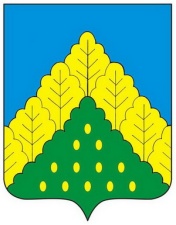 ЧĂВАШ РЕСПУБЛИКИНКОМСОМОЛЬСКИ МУНИЦИПАЛЛĂ ОКРУГĚН ПĚРРЕМĚШ СУЙЛАВРИДЕПУТАТСЕН ПУХĂВĔЙЫШĂНУЧУВАШСКАЯ РЕСПУБЛИКА СОБРАНИЕ ДЕПУТАТОВКОМСОМОЛЬСКОГО МУНИЦИПАЛЬНОГО ОКРУГА ПЕРВОГО СОЗЫВАРЕШЕНИЕУтвержденрешением Собрания депутатов Комсомольского муниципального округа Чувашской Республики от 31января 2024 г. № 25/322